Scottish Council of the Society of Radiographers.Minutes 08/01/2019Venue		  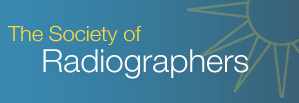 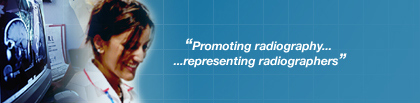 PresentCaroline Handley         (CEH)                     Secretary of Scottish CouncilIan Henderson             (IH)                         Chair of Scottish CouncilMargot McBride           (MMcB)                   Member without PortfolioMaria Murray                       (MM)                Professional OfficerGillian Wilkinson                  (GW)                AHPFSClaire Currie                        (CC)                 Education RepWilliam Woods                      (WW)              Student RepDeborah Shepherd              (DS)                 Full time officerFiona Ferguson                      (FF)               IR RepLesley-Jean Rugg                 (LJR)              SRTF RepCatherine McClintick               (CM)             Member without PortfolioApologies      VacanciesRoss McGhee                      (RMcG)         UK Council Member / Deputy ChairWendy Wright                      (WWR)          Member without PortfolioJonathan McConnell            (JMcC)          Member without PortfolioMorgyn Sneddon                 (MS)              Member without PortfolioJohn Burton                         (JB)               UK Council MemberClaire Donaldson                 (CD)              UK Council MemberClinton Hesletine                 (CH)               Manager RepKelly Neil                             (KN)               TreasurerElaine Kay                           (EK)               Oncology RepCaroline Nobee-Marshall  (CNM)              Member without PortfolioEqualise repHealth and Safety Rep1WelcomeApologiesIH welcomed everyone especially, CMcC to her first meeting.JMcC, WWR, KN,JB,mS,EKACTIONS2Items for AOCBStudent conference Regions & Countries HQ & Scottish Council communication updateNational Officers Resource  3.4.Minutes of previous meetingAmendments to previous minutesProposed by FF seconded by CCAHP meeting was 5th Feb5.6.7.8. 9.101112.13.Matters ArisingCorrespondenceAGMUK Council ReportProfessional Officers ReportNational Officers update:Executive ReportsAOCBDate of Next MeetingChief health professions role has not been advertised yet. Tracy McInnes is still in acting capacity. IH wrote to Jeanne Freeman and to support the importance of this role.IH received correspondence from Richard Evans, outlining that he has success in having a meeting with the Cabinet Secretary to discuss SRTP. IH will attend with Jim Cannon and RE.  STUC Conference – 15th-17th April, Dundee  DS will attend and looking for one other member to attend MM could do the 15th / 17thLBGT Conf – looking for motions RMcG and CD wrote a motion around trans gender rights which has been submitted. CEH will send around an invite CH will invite President and Chief exec to Study DayDate: could be moved Saturday 19th October 2019Managed to get good rate for QMUCatering sounds good, delegate rate £24 ppSave the date email will be sent out by email and synergyLook at getting some freebies for the delegate packsCPD Accreditation should last for 2 yearsSpeakers RMcG sent a report just before the meeting. CEH will re- circulate.LJR – Raised a question around the part encouraging reps to use the toolkit for job evaluation to prevent the down grading of jobs. Discussion took place around the use of generic job descriptions. Also discussion around post grad. Qualification and the requirement for these to gain certain grades, particularly in therapy. TURAS – MM attended a meeting informing that there is a portfolio section to TURAS. This will not be mandatory, however there is an AHP pilot for this e-portfolio user group. CEH informed that Jacqui Pursey was keen to be involved and her details will be passed to MM to liaise with her. MM will inform HQ that this could have an impact on the use of CPD NOWTURAS also has an area for supervision recordingThere are various Glasscubes virtual groups which offer webinars from SOR. These do cost for a one hour webinar. Should there be a motion to ADC around the cost, if members think that the cost is too high?No report DS spoke to thisProtection Group – dealing with changes to organisational change policy. It has been documented that this lifetime protection. It is dealing with future organisational change. It achieves the scope for staff to apply for promotion without their protection being affected. This does not apply to members who are currently protected, although DS has indicated that managers will support implementing this to all employees. This issue will be sent to each Health board to ask for this to be put on each partnership forum to agree it. Therefore these points will be agreed locally.The court judgment regarding the pay protection for some members in Glasgow has not gone in SOR favour. DS investigating the ability for this to be appealed.  Finance ReportNo updateStudent ReportWW went to Manchester to meet with other student reps from England and Wales as well as Equalise, TUC. This was to look at: potential campaign for student placements. This will be a newly formed UK forum of Student Reps, Nic Smith looks after the group.  Discussion around how good this group will be for studentsWW has organized a morning event 1st April for all QMU AHP students. CPD accrediated and free. 5 speakers.Contact with RGU is good and has been good at helping with producing motions. GCU president has been contacted but not much dialogue at the momentADC has good student rep and 5 motionsEqualise ReportNo rep at present. No reportHealth & Saftey ReportNo rep at present. No reportSTRFThere has been a STRF meeting. Main points: Representation now from QMU and GCU pre reg post grad course has been suspended at QMU due to a lack of funding. MM has written to the Dean to state her concern about this. SOR will keep an eye on what is going on with staffing and courses and if there is something relating to student well being then the COR should be informed.There is a National Cancer Taskforce and a Radiotherapy sub group with ongoing work. Looking at the availability to provide various services. Talk was given by a charity call ‘ daft as a brush’ patient transport system for patients attending for radiotherapy. Trying to get involved with Scottish Health boards.DS asked if there has been any discussion around BREXIT and the ability to access various drugs?IR ReportFF just returned to work so no update as yetEducation ReportStudent conf and new lecturer at GCU.AHP Update GW has sent a report.Student conference – 23rd March – RMcG, CEH, MM, all speaking at Caledonian UniversityRegions & Countries – IH will attend. Re-iterated that this is an opportunity for us to influence the way forward for regional committees.HQ & Scottish Council communication update – IH and CH gave feedback from the communications meeting. Response received from Richard Evans about matters taken to the last meeting. National Officers Resource – Members f SC are disappointed with the handling of this matter and will continue to pursue the challenge of National Officer resource with HQ through having a clear documented work plan for the year ahead.9th April – STUC Building 11am – 1pm Scottish Council1.30 – 4.30 ADC Mandate meetingCEH 9.10. 